 Calendar Page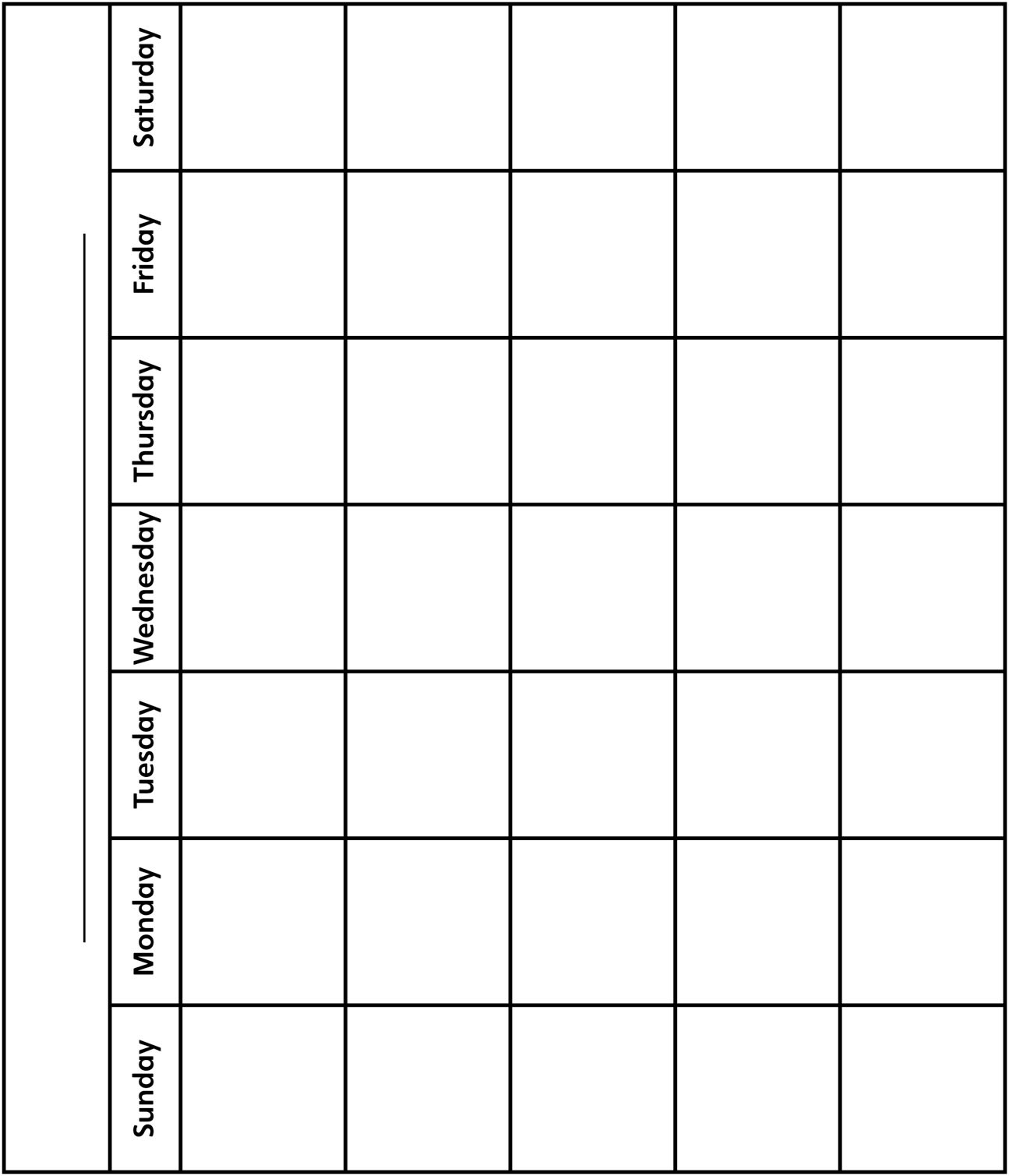 